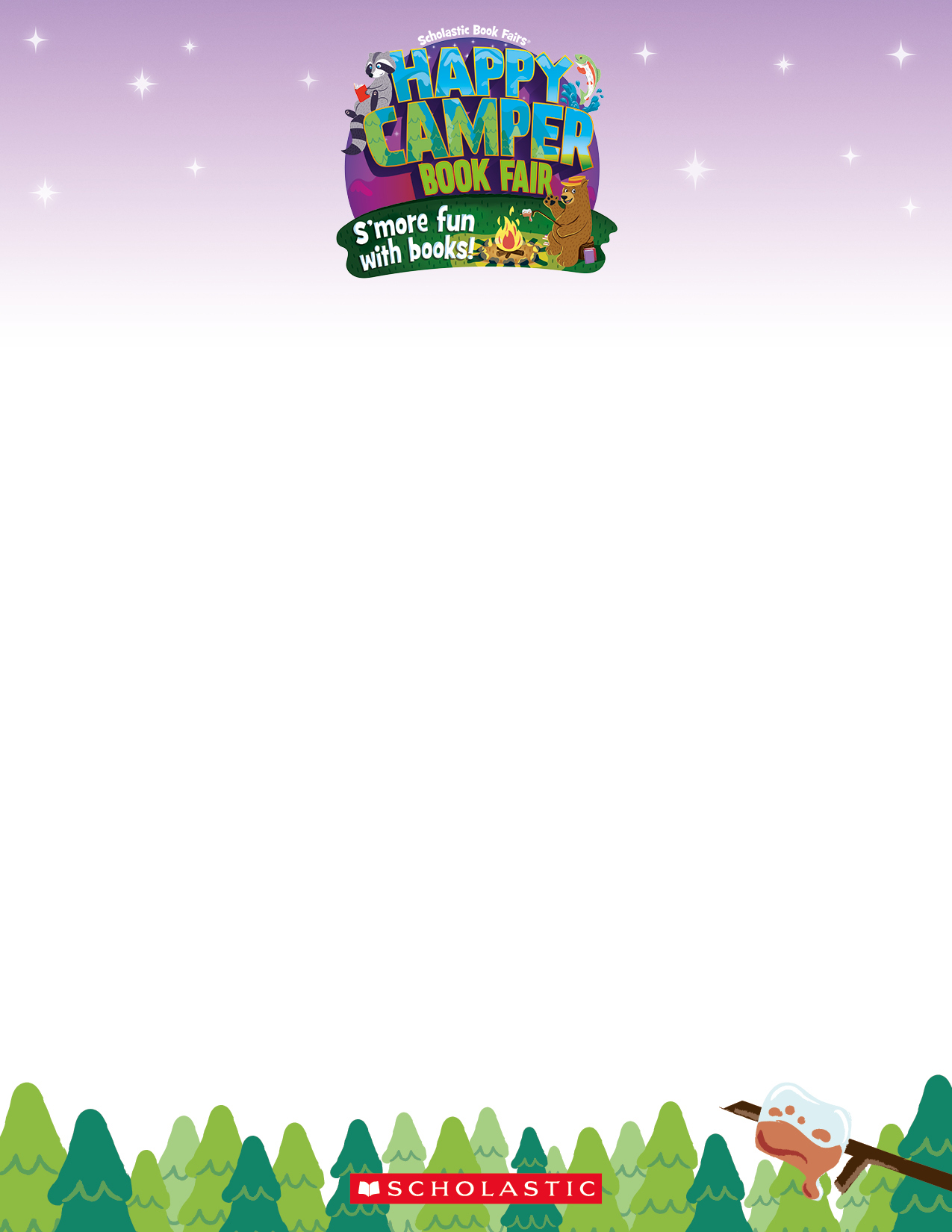 Welcome to theBrandon Academy Book Fair!HoursTuesday, March 28 – 8 AM – 3 PMFamily Night – 6 PM – 7:30 PMWednesday, March 29 – 8 AM – 1 PMThursday, March 30 – 8 AM – 1 PM 	*Morning Muffins from 8-8:30AMFriday, March 31 – 8 AM – 1 PMMonday, April 3 - 8 AM – 1 PMTuesday, April 4 – 8 AM – 1 PM			After school special hours: 2:30 PM – 4 PM